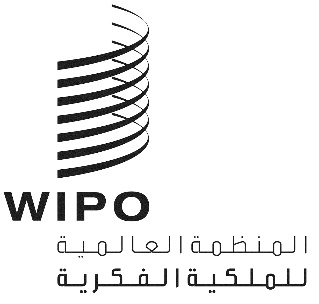 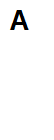 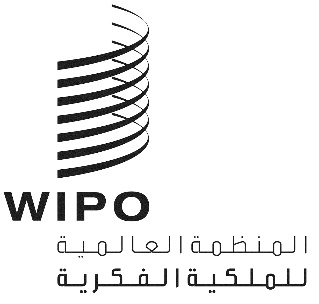 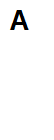 PCT/WG/17/5 REV.الأصل: بالإنكليزيةالتاريخ: 8 فبراير 2024الفريق العامل لمعاهدة التعاون بشأن البراءاتالدورة السابعة عشرةجنيف، من 19 إلى 21 فبراير 2024معايير تخفيض الرسوم لبعض المودعين من بعض البلدان، ولا سيما البلدان النامية والبلدان الأقل نمواًوثيقة من إعداد المكتب الدوليتحلّ هذه الوثيقة محل الوثيقة PCT/WG/17/5. وهي تصحّح خطأً في الوثيقة الأصلية حيث تم استخدام القيم الفعلية بالدولار الأمريكي لأرقام الناتج المحلي الإجمالي بدلاً من القيم الثابتة لعام 2005 بالدولار. كما أنها تُحدِّث البيانات لاستخدام أرقام الناتج المحلي الإجمالي والسكان لعام 2022 التي أصدرتها الأمم المتحدة في يناير 2024، بالإضافة إلى الأرقام المؤقتة الخاصة بالإيداعات بناءً على معاهدة التعاون بشأن البراءات لعام 2023. وهي تحدّث أيضاً المعلومات المتعلقة بالخروج المقرّر للدول من فئة البلدان الأقل نمواً. وتم تغيير الفقرتين 10 و11 والمرفق الأول لبيان الأرقام المحدّثة والمصحّحة. وتم تغيير الفقرتين 13 و14 لبيان الاستنتاجات المحدّثة.الملخصوفقاً للتوجيهات التي اعتمدتها الجمعية، ستُحدَّث في العام المقبل قوائم الدول التي يحق لمواطنيها والمقيمين فيها الاستفادة من تخفيضات الرسوم بموجب البندين 5(أ) و5(ب) من جدول الرسوم اعتباراً من 1 يناير 2025. وتعرض هذه الوثيقة معلومات مؤقتة بشأن القوائم المُنقَّحة، وفقاً للمعايير المُحدَّدة في جدول رسوم معاهدة التعاون بشأن البراءات وتوجيهات الجمعية. وتتناول معايير تخفيض الرسوم بموجب البندين 5(أ) و5(ب)، وتقترح إدخال تعديلات على التوجيهات لتغيير الإشارة إلى موعد اجتماع جمعية معاهدة التعاون بشأن البراءات في أثناء العام.معلومات أساسيةاعتمدت جمعية معاهدة التعاون بشأن البراءات، إبّان دورتها السادسة والأربعين المعقودة في الفترة من 22 إلى 30 سبتمبر 2014، تعديلات في جدول الرسوم المرفق باللائحة التنفيذية لمعاهدة التعاون بشأن البراءات، وتضمنت هذه التعديلات معايير جديدة تُحدِّد قوائم الدول التي يحق لمواطنيها والمقيمين فيها الاستفادة من تخفيض الرسوم وفقاً للبند 5(أ) والبند 5(ب) من جدول الرسوم أو لأحد هذين البندين. واعتمدت الجمعية أيضاً توجيهات بشأن الإجراءات الخاصة بتحديث القوائم كل خمس سنوات، واشترطت أن تستعرض الجمعية المعايير كل خمس سنوات على الأقل. وفيما يلي المعايير التي اعتمدتها جمعية معاهدة التعاون بشأن البراءات في عام 2014:"5.	يستفيد مودع الطلب الدولي من تخفيض بنسبة 90% من رسم الإيداع الدولي بموجب البند 1 (بعد إعمال التخفيض بناء على البند 4 عند الاقتضاء)، ورسم المعالجة للبحث الإضافي بموجب البند 2، ورسم المعالجة بموجب البند 3 إذا كان المودع:"(أ)	شخصا طبيعيا ومواطنا يقيم في دولة مدرجة ضمن الدول التي يقلّ نصيب الفرد فيها من الناتج المحلي الإجمالي عن 25,000 دولار أمريكي (وفقا لأرقام متوسط نصيب الفرد من الناتج المحلي الإجمالي في السنوات العشر الأخيرة بالقيم الثابتة للدولار الأمريكي في سنة 2005 التي نشرتها الأمم المتحدة)، على أن يكون الأشخاص الطبيعيون من مواطني تلك الدولة ومن المقيمين فيها قد قاموا بإيداع أقل من 10 طلبات دولية في السنة (لكل مليون نسمة) أو أقل من 50 طلبا دوليا في السنة (بالأعداد المطلقة) وفقا لأرقام متوسط الإيداع السنوي في السنوات الخمس الأخيرة التي نشرها المكتب الدولي؛"(ب)	أو شخصا، طبيعيا أو لا، وهو مواطن يقيم في دولة من الدول التي صنفتها الأمم المتحدة ضمن البلدان الأقل نموا؛"بشرط ألا يوجد ضمن مالكي الطلب الدولي المستفيدين، وقت إيداعه، مَنْ لا يستوفي المعايير المنصوص عليها في البند الفرعي (أ) أو (ب)، وبشرط ضمان أنه إذا تعدّد مودعو الطلب الواحد، وجب أن يستوفي كل منهم المعايير المُحدَّدة في البند الفرعي (أ) أو (ب). ويُحدِّث المدير العام قوائم الدول المذكورة في البندين الفرعيين (أ) و(ب) كل خمس سنوات على الأقل وفقا لتوجيهات الجمعية. وتستعرض الجمعية المعايير المنصوص عليها في البندين الفرعيين (أ) و(ب) كل خمس سنوات على الأقل."ووفقاً "للتوجيهات الخاصة بتحديث قوائم الدول التي تستوفي معايير خفض بعض من رسوم معاهدة البراءات" التي اعتمدتها الجمعية في عام 2014 (انظر(ي) المرفق الثاني من تقرير الدورة السادسة والأربعين لجمعية معاهدة التعاون بشأن البراءات)، يجب على المدير العام بعد خمس سنوات من وضع القائمة الأولى للدول المستوفية للمعايير المشار إليها في البندين 5(أ) و5(ب) من جدول الرسوم (وكل خمس سنوات بعد ذلك) أن يحدِّث قوائم الدول بناءً على المعلومات التالية:""1"	البند 5(أ) من جدول الرسوم وفقا لأرقام متوسط نصيب الفرد من الناتج المحلي الإجمالي في السنوات العشر الأخيرة التي تتيحها الأمم المتحدة ولأرقام متوسط الإيداع السنوي بناء على معاهدة التعاون بشأن البراءات في السنوات الخمس الأخيرة التي يتيحها المكتب الدولي، على التوالي، واللتين تُنشران قبل أسبوعين على الأقل من اليوم الأول لدورة الجمعية التي تُعقد في سبتمبر/أكتوبر من ذلك العام؛""2"	البند 5(ب) من جدول الرسوم وفقا لأحدث قائمة للبلدان التي تصنفها الأمم المتحدة ضمن البلدان الأقل نموا والتي تُنشر قبل أسبوعين على الأقل من اليوم الأول لدورة الجمعية التي تُعقد في سبتمبر/أكتوبر من ذلك العام..."ولتحديث القوائم بناءً على التوجيهات، يُعدّ المدير العام مشاريع القوائم ويتيحها للدول المتعاقدة بموجب معاهدة التعاون بشأن البراءات والدول التي تتمتع بصفة مراقب في الجمعية للتعليق عليها قبل نهاية دورة الجمعية. ثم يُعدّ المدير العام قوائم جديدة يبدأ تطبيقها اعتباراً من 1 يناير من العام التالي.وطبقاً للتوجيهات، قام المدير العام بتحديث قوائم الدول التي يحق للمودعين فيها الاستفادة من تخفيضات الرسوم بموجب البند 5 من جدول الرسوم بناءً على الأرقام المرتبطة بالبند 5(أ) وأحدث قائمة للبلدان الأقل نمواً اللتين تُنشران قبل أسبوعين على الأقل من اليوم الأول للدورة الحادية والخمسين لجمعية معاهدة التعاون بشأن البراءات التي عُقدت في الفترة من 30 سبتمبر إلى 9 أكتوبر 2019. وبدأ تطبيق تلك القائمة المحدَّثة اعتباراً من 1 يناير 2020.ووفقاً لما يقتضيه جدول الرسوم، استعرضت جمعية معاهدة التعاون بشأن البراءات، في دورتها الحادية والخمسين التي عُقدت في سبتمبر/أكتوبر 2019، المعايير المُحدَّدة في البندين 5(أ) و5(ب). وقررت الجمعية الإبقاء على المعايير واستعراضها مجدداً بعد خمس سنوات، وفقاً لما يقتضيه جدول الرسوم (انظر(ي) الوثيقة PCT/A/51/3 والفقرات 18 إلى 20 من تقرير الدورة الوارد في الوثيقة PCT/A/51/4).وتعرض هذه الوثيقة معلومات مؤقتة بشأن تنقيح قوائم الدول التي يحق لمواطنيها والمقيمين فيها الاستفادة من تخفيضات الرسوم وفقاً للبند 5(أ) والبند 5(ب) من جدول الرسوم أو لأي من هذين البندين، وتحتوي على تعليقات بشأن استعراض معايير الأهلية للاستفادة من تخفيضات الرسوم بموجب البندين 5(أ) و5(ب)، وتقترح إدخال تعديلات على التوجيهات للإشارة إلى سلسلة الاجتماعات السنوية لجمعيات الدول الأعضاء في الويبو عوضاً عن موعد محدد من العام لجمعية معاهدة التعاون بشأن البراءات.تحديث القوائمبعد التحديث الأول لقوائم الدول التي يحق لمواطنيها والمقيمين فيها الاستفادة من تخفيضات الرسوم بموجب البندين 5(أ) و5(ب) من جدول الرسوم، الذي أُجري في عام 2019، يقتضي البند 5 إجراء تحديث آخر في عام 2024. وسيبدأ تطبيق القوائم المُنقَّحة اعتباراً من 1 يناير 2025.وتُعقد جمعية معاهدة التعاون بشأن البراءات منذ عام 2022 بالتزامن مع جمعيات الدول الأعضاء في الويبو في شهر يوليو من كل عام. ولذلك يقترح المكتب الدولي، في إطار التحديث المزمع إجراؤه في عام 2024، أن تُعدَّل عبارة "اليوم الأول لدورة الجمعية التي تُعقد في سبتمبر/أكتوبر من ذلك العام" الواردة في التوجيهات للإشارة إلى دورة جمعية معاهدة التعاون بشأن البراءات التي ستُعقد بالتزامن مع جمعيات الويبو الأخرى في يوليو 2024. ونظراً إلى أن اليوم الأول من تلك الدورة سيكون يوم 9 يوليو 2024، ستكون الأرقام المأخوذ بها في تنقيح قائمة الدول بموجب البند 5(أ) من جدول الرسوم والقائمة الأحدث للبلدان التي صنفتها الأمم المتحدة ضمن البلدان الأقل نمواً التي سيؤخذ بها هي تلك المتاحة في 25 يونيو 2024.وستكون فترة السنوات العشر للناتج المحلي الإجمالي هي الفترة من 2013 إلى 2022، بما في ذلك الأرقام الصادرة عن الأمم المتحدة في يناير 2024. وستكون فترة متوسط أرقام الإيداعات السنوية بناءً على معاهدة التعاون بشأن البراءات هي الفترة من 2019 إلى 2023؛ ولا تزال أرقام 2023 أرقاماً مؤقتة.ويحتوي المرفق الأول على الجداول الثلاثة التالية عناوينها والتي تظهر الأهلية المتوقعة للدول في القوائم المُنقَّحة، بناءً على المعلومات المتاحة في فبراير 2024:الدول المُدرجة حالياً في قائمة الدول المستحقة للتخفيض بموجب البند 5(أ)، ولكن ليس 5(ب)؛الدول المُدرجة حالياً في قائمة الدول المستحقة للتخفيض بموجب البند 5(ب) (البلدان الأقل نمواً)؛الدول غير المُؤهلة حالياً للاستفادة من التخفيض بموجب أي من البندين.ولم تعد الأمم المتحدة تنشر قائمة بالقيم الثابتة للدولار الأمريكي في سنة 2005 من أجل الناتج المحلي الإجمالي. ولذلك، جرى استنساخ هذه القيم، بناءً على القوائم المنشورة للناتج المحلي الإجمالي الفعلي "والأسعار الثابتة لمؤشر الناتج المحلي الإجمالي - بالدولار الأمريكي". وهو النهج نفسه المتبع في تحديث عام 2019.وتشير المعلومات المتاحة في فبراير 2024 إلى المستجدات التالية منذ أن حدَّث المدير العام القوائم الخاصة بالبند 5 من جدول الرسوم في عام 2019:لن تُحذف أي مدخلات من قائمة البلدان التي يُعد مواطنوها والمقيمون فيها مؤهلين للاستفادة من التخفيض بموجب البند 5(أ). وستُضاف جزر البهاما والكويت إلى القائمة.خرجت فانواتو (في عام 2020) وبوتان (في عام 2023) من فئة البلدان الأقل نمواً. ومن ثمَّ، لن يظل المودعين من هاتين الدولتين مؤهلين للاستفادة من التخفيض بموجب البند 5(ب)، غير أن ذلك لن يؤثر، من الناحية العملية، إلا في الكيانات القانونية في هاتين الدولتين، لأن الأشخاص الطبيعيين من مواطني هاتين الدولتين والمقيمين فيهما سيظلون مؤهلين للاستفادة من التخفيض بموجب البند 5(أ). ومن المنتظر أن تخرج خمس دول أخرى (وهي سان تومي وبرينسيبي في عام 2024؛ وبنغلاديش وجمهورية لاو الديمقراطية الشعبية ونيبال في عام 2026؛ وجزر سليمان في عام 2027) من فئة البلدان الأقل نمواً قبل وضع القائمة التالية بعد خمس سنوات. وبموجب التوجيهات، ستستمر تلك الدول في الاستفادة من تخفيض الرسوم بموجب البند 5(ب) حتى تنقضي فترة صلاحية القائمة وهي خمس سنوات.وبناءً على ذلك، ستكون النتيجة المرتقبة لتحديث القوائم كما يلي:سيصبح مواطنو جزر البهاما والكويت والمقيمون فيهما مؤهلين للاستفادة من التخفيض بموجب البند 5(أ)؛ولن يعد مواطنو فانواتو وبوتان والمقيمون فيهما، سواء أكانوا أشخاصاً طبيعيين أم لا، مؤهلين للاستفادة من التخفيض بموجب البند 5(ب)، ولكن سيظل الأشخاص الطبيعيون من مواطني هاتين الدولتين والمقيمين فيهما مؤهلين للاستفادة من التخفيض بموجب البند 5(أ).ووفقاً للتوجيهات، سوف تُعدّ نسخة مُنقَّحة من القوائم، تشمل أي معلومات جديدة تصبح متاحة، قبيل جمعية معاهدة التعاون بشأن البراءات، وسوف يظل باب التعليق عليها مفتوحاً حتى نهاية دورة الجمعية في 17 يوليو 2024.استعراض المعاييريشترط جدول الرسوم أن تستعرض الجمعية كل خمس سنوات على الأقل المعايير الخاصة بأهلية الاستفادة من تخفيضات الرسوم. وإذ أُجري الاستعراض السابق في عام 2019، يتعين على الجمعية استعراض المعايير في عام 2024.ونظراً إلى التغييرات الطفيفة نسبياً التي أدخلت على القوائم عقب الاستعراض السابق، لا توجد أنماط واضحة يمكن تمييزها فيما يخص إضافة البلدان الواردة في صدارة القوائم أو نهاياتها إلى تلك القوائم أو حذفها منها. ويشير المكتب الدولي في هذا الصدد إلى أن تأثير الأخذ بمتوسط الناتج المحلي الإجمالي في السنوات العشر السابقة ومتوسط أرقام الإيداعات في السنوات الخمس السابقة كان فعالاً، على النحو المرجو، في الحد من التغيرات في الأهلية وتجنب فقدان الأهلية فجأة بسبب سنة واحدة من النمو.وليس لدى المكتب الدولي أي توصيات في الوقت الحالي بشأن إدخال تغييرات على المعايير من أجل تحديد أهلية الاستفادة من هذه التخفيضات، ويقترح المكتب الدولي أن يوصي الفريقُ العامل الجمعيةَ بالإبقاء على المعايير الواردة في البند 5 من جدول الرسوم واستعراضها مرة أخرى بعد خمس سنوات، على النحو الذي يقتضيه ذلك الجدول.تعديل التوجيهات الخاصة بتحديث قوائم الدول التي تستوفي معايير خفض بعض من رسوم معاهدة البراءاتفي ضوء تغيير الإشارة إلى موعد اجتماع جمعية معاهدة التعاون بشأن البراءات، كما هو موضَّح في الفقرة ‏9 من هذه الوثيقة، يدعو المكتب الدولي الفريق العامل إلى النظر في توجيه توصية إلى الجمعية بتعديل التوجيهات الخاصة بتحديث قوائم الدول التي تستوفي المعايير المشار إليها في البندين 5(أ) و5(ب) من جدول الرسوم. ويتضمن المرفق الثاني التعديلات المقترح إدخالها على التوجيهات للإشارة إلى دورة الجمعية التي تكون جزءاً من سلسلة الاجتماعات السنوية لجمعيات الدول الأعضاء في الويبو عوضاً عن موعد محدد من العام.إن الفريق العامل مدعو إلى القيام بما يلي:الإحاطة علماً بالمعلومات المؤقتة الواردة في المرفق الأول بشأن الدول المتوقع إدراجها في القوائم المُنقَّحة لغرض الاستفادة من تخفيضات الرسوم بموجب البندين 5(أ) و5(ب) من جدول الرسوم؛التعليق على الانتفاع بالمعايير الواردة في البند 5 من جدول الرسوم، وفعالية هذه المعايير، وملاءمتها؛توصية جمعية معاهدة التعاون بشأن البراءات بالإبقاء على المعايير الواردة في البند 5 من جدول الرسوم واستعراضها مرة أخرى بعد خمس سنوات، على النحو الذي يقتضيه ذلك الجدول؛توصية جمعية معاهدة التعاون بشأن البراءات باعتماد التعديلات المقترح إدخالها على التوجيهات الخاصة بتحديث قوائم الدول التي تستوفي معايير خفض بعض من رسوم معاهدة البراءات بصيغتها المبيَّنة في المرفق الثاني.[يلي ذلك المرفقان]أهلية الاستفادة من تخفيضات الرسومتعرض الجداول التالية المعلومات المؤقتة التي تستند إليها أهلية الإدراج في قوائم الأهلية للاستفادة من التخفيضات بموجب البندين 5(أ) و5(ب) من جدول الرسوم.وفي هذه الجداول، ترد في أعمدة "الأهلية" كلمة "نعم" إذا كانت الدولة تستوفي معايير الإدراج في القائمة المعنية عند وضعها أو كلمة "لا" إذا لم تعد الدولة تستوفي معايير الإدراج في القائمة المعنية عند وضعها. وتم إبراز البيانات التي تغيّر الوضع من القوائم الحالية. ويرد في أعمدة "السكان" متوسط عدد السكان في الفترة من 2017 إلى 2021 وفقاً لإحصاءات الأمم المتحدة. ويرد في أعمدة "الناتج المحلي الإجمالي" متوسط نصيب الفرد من الناتج المحلي الإجمالي في الفترة من 2013 إلى 2022 بالقيم الثابتة للدولار الأمريكي في عام 2005. وتستند "الطلبات الدولية من الأشخاص الطبيعيين" إلى الأرقام المؤقتة الخاصة بالطلبات الدولية المُودعة في الفترة من 2019 إلى 2023، رغم أن العدد الوارد في العمود المتضمن عنوانه عبارة "لكل مليون" يُحسب باستخدام أعداد السكان في الفترة من 2018 إلى 2022 لأن أعداد عام 2023 غير متوفرة.وكي تكون الدولة مؤهلة للاستفادة من التخفيض بموجب البند 5(أ)، يجب أن يكون إجمالي الناتج المحلي بها أقل من 25,000 دولار أمريكي، ويجب أن يكون متوسط مجموع الطلبات المقدمة من أشخاص طبيعيين أقل من 50 طلباً أو يكون عدد الطلبات لكل مليون نسمة أقل من 10 طلبات.ألف.	الدول المُدرجة حالياً في قائمة الدول المستحقة للتخفيض بموجب البند 5(أ)، ولكن ليس 5(ب)باء.	الدول المُدرجة حالياً في قائمة الدول المستحقة للتخفيض بموجب البند 5(ب) (البلدان الأقل نمواً)جيم.	الدول غير المُؤهلة حالياً للاستفادة من التخفيض بموجب أي من البندين[يلي ذلك المرفق الثاني]التوجيهات الخاصة بتحديث قوائم الدول التي تستوفي معايير خفض بعض من رسوم معاهدة البراءاتتضع الجمعية فيما يلي التوجيهات المشار إليها في جدول الرسوم، ومن المفهوم، في ضوء التجربة، أن الجمعية يجوز لها تعديل هذه التوجيهات في أي وقت:بعد خمس سنوات من وضع أول قائمة للدول التي تستوفي المعايير المشار إليها في البندين 5(أ) و5(ب) من جدول الرسوم، وبعد كل خمس سنوات بعد ذلك، يعدّ المدير العام مشروع قوائم الدول التي يظهر أنها تستوفي المعايير المشار إليها في:البند 5(أ) من جدول الرسوم وفقا لأرقام متوسط نصيب الفرد من الناتج المحلي الإجمالي في السنوات العشر الأخيرة التي تتيحها الأمم المتحدة ولأرقام متوسط الإيداع السنوي بناء على معاهدة التعاون بشأن البراءات في السنوات الخمس الأخيرة التي يتيحها المكتب الدولي، على التوالي، واللتين تُنشران قبل أسبوعين على الأقل من اليوم الأول لدورة الجمعية التي تُعقد في سبتمبر/أكتوبر من التي تكون جزءا من سلسلة الاجتماعات السنوية لجمعيات الدول الأعضاء في الويبو في ذلك العام؛البند 5(ب) من جدول الرسوم وفقا لأحدث قائمة للبلدان التي تصنفها الأمم المتحدة ضمن البلدان الأقل نموا والتي تُنشر قبل أسبوعين على الأقل من اليوم الأول لدورة الجمعية التي تُعقد في سبتمبر/أكتوبر من ذلك العام المشار إليها في الفقرة الفرعية "1" السابقة؛ويتيح المدير العام تلك القوائم للدول المتعاقدة بموجب معاهدة التعاون بشأن البراءات والدول التي تتمتع بصفة مراقب في الجمعية للتعليق عليها قبل نهاية دورة الجمعية.وبعد نهاية دورة الجمعية، يعدّ المدير العام قوائم جديدة ويراعي في ذلك ما يرد من تعليقات. وتطبق القوائم المنقحة في اليوم الأول من السنة التالية لتلك الدورة وتُستخدم، وفقا للقواعد 3.15 و45(ثانيا).2(ج) و3.57(د)، للبت في الأهلية للاستفادة من خفض الرسوم وفقا للبندين 5(أ) و5(ب) على التوالي من جدول الرسوم فيما يخص أية رسوم معنية مستحقة. وتُنشر أية قائمة منقحة في الجريدة.وفي حال عدم إدراج دولة في قائمة معينة ولكنها أصبحت، بعد ذلك، مؤهلة لتُدرج في تلك القائمة بسبب نشر الأمم المتحدة، بعد انقضاء مدة أسبوعين قبل اليوم الأول لدورة الجمعية المشار إليها في الفقرة 1 من هذه التوجيهات، للأرقام المنقحة لنصيب الفرد من الناتج المحلي الإجمالي أو نشر المكتب الدولي للأرقام المنقحة للإيداعات بناءً على معاهدة التعاون بشأن البراءات، أو نشر قائمة منقحة للدول التي تصنفها الأمم المتحدة ضمن البلدان الأقل نموا، جاز لتلك الدولة أن تلتمس من المدير العام تنقيح قائمة الدول المعنية لإدراج تلك الدولة في القائمة المعنية. ويبدأ تطبيق هذه القائمة المنقحة في موعد يحدده المدير العام، على ألا يتجاوز ذلك الموعد ثلاثة أشهر من تاريخ تسلّم الالتماس. وتُنشر أية قائمة منقحة في الجريدة.[نهاية المرفق الثاني والوثيقة]رمز ST.3، الدولةالأهلية بموجب البند 5(أ)الأهلية بموجب البند 5(ب)السكانالناتج المحلي الإجماليالطلبات الدولية من الأشخاص الطبيعيين (المجموع)الطلبات الدولية من الأشخاص الطبيعيين (لكل مليون)AG	أنتيغوا وبربودانعم0.112,936.8--AL	ألبانيانعم2.94,301.61.00.3AM	أرمينيانعم2.83,037.54.01.4AR	الأرجنتيننعم45.06,050.416.60.4AZ	أذربيجاننعم10.33,141.67.20.7BA	البوسنة والهرسكنعم3.34,417.75.01.5BB	بربادوسنعم0.313,963.00.20.7BG	بلغاريانعم7.05,692.619.82.8BH	البحريننعم1.518,612.41.20.8BO	بوليفيا (دولة - المتعددة القوميات)نعم11.91,438.50.20.0BR	البرازيلنعم213.05,664.3235.61.1BW	بوتسوانانعم2.55,981.4--BY	بيلاروسنعم9.64,987.212.81.3BZ	بليزنعم0.44,836.60.20.5CG	الكونغونعم5.71,729.6--CI	كوت ديفوارنعم26.81,632.20.40.0CL	شيلينعم19.210,046.042.22.2CM	الكاميروننعم26.51,277.51.40.1CN	الصيننعم1,423.14,766.92,337.41.6CO	كولومبيانعم50.84,858.540.80.8GQ	غينيا الاستوائيةنعم1.66,914.0--CR	كوستاريكانعم5.16,594.12.40.5CU	كوبانعم11.35,547.60.20.0CV	كابو فيردينعم0.63,142.0--CZ	الجمهورية التشيكيةنعم10.516,976.927.02.6DM	دومينيكانعم0.15,983.3--DO	الجمهورية الدومينيكيةنعم11.06,442.24.40.4DZ	الجزائرنعم43.43,401.710.20.2EC	إكوادورنعم17.53,599.35.40.3EE	إستونيانعم1.313,605.43.02.3EG	مصرنعم107.41,616.038.60.4FJ	فيجينعم0.94,066.50.40.4FM	ميكرونيزيا (ولايات ــ الموحدة)نعم0.12,246.4--GA	غابوننعم2.36,265.70.20.1GD	غرينادانعم0.16,556.0--GE	جورجيانعم3.83,240.65.81.5GH	غانانعم32.21,629.80.40.0GR	اليوناننعم10.518,887.445.04.3GT	غواتيمالانعم17.42,499.10.80.0GY	غيانانعم0.85,755.3--HN	هندوراسنعم10.11,539.4--HR	كرواتيانعم4.112,151.48.02.0HU	هنغاريانعم9.813,784.444.04.5ID	إندونيسيانعم271.62,204.24.20.0IN	الهندنعم1394.61,330.8679.00.5IQ	العراقنعم42.52,395.00.20.0IR	إيران (جمهورية - الإسلامية)نعم87.23,822.6208.02.4JM	جامايكانعم2.84,071.30.80.3JO	الأردننعم10.92,086.98.40.8KE	كينيانعم52.0884.84.40.1KG	قيرغيزستاننعم6.4678.61.20.2KN	سانت كيتس ونيفسنعم0.015,000.4--KP	جمهورية كوريا الشعبية الديمقراطيةنعم25.5516.61.80.1KZ	كازاخستاننعم19.05,817.818.41.0LB	لبناننعم5.75,120.03.80.7LC	سانت لوسيانعم0.27,394.8--LK	سري لانكانعم21.72,630.36.60.3LT	ليتوانيانعم2.812,693.33.41.2LV	لاتفيانعم1.910,735.29.45.0LY	ليبيانعم6.75,636.01.40.2MA	المغربنعم36.73,376.012.00.3MD	جمهورية مولدوفانعم3.11,707.45.01.6ME	الجبل الأسودنعم0.65,069.32.43.8MH	جزر مارشالنعم0.03,550.0--MK	مقدونيا الشماليةنعم2.14,254.12.61.2MN	منغوليانعم3.32,249.20.40.1MT	مالطةنعم0.522,852.91.42.7MU	موريشيوسنعم1.38,329.00.40.3MV	ملديفنعم0.55,162.7--MX	المكسيكنعم125.99,132.7104.00.8MY	ماليزيانعم33.27,884.129.60.9NA	ناميبيانعم2.54,700.70.60.2NG	نيجيريانعم208.41,629.01.60.0NI	نيكاراغوانعم6.81,490.50.60.1NR	ناورونعم0.07,705.4--OM	عماننعم4.613,607.56.61.4PA	بنمانعم4.38,729.92.80.7PE	بيرونعم33.24,432.517.00.5PG	بابوا غينيا الجديدةنعم9.71,437.8--PH	الفلبيننعم112.11,918.611.20.1PK	باكستاننعم227.5963.40.60.0PL	بولندانعم38.712,831.354.61.4PT	البرتغالنعم10.319,781.822.22.2PW	بالاونعم0.010,106.3--PY	باراغواينعم6.62,997.40.20.0RO	رومانيانعم19.57,378.821.81.1RS	صربيانعم7.34,939.016.42.2RU	الاتحاد الروسينعم145.47,155.7484.43.3SA	المملكة العربية السعوديةنعم35.814,706.924.80.7SC	سيشيلنعم0.117,524.20.43.8SI	سلوفينيانعم2.121,075.311.45.4SK	سلوفاكيانعم5.513,688.613.02.4SR	سورينامنعم0.65,174.9--SV	السلفادورنعم6.33,031.90.40.1SY	الجمهورية العربية السوريةنعم20.7857.32.80.1SZ	إسواتينينعم1.23,906.0--TH	تايلندنعم71.43,937.332.60.5TJ	طاجيكستاننعم9.5563.70.20.0TM	تركمانستاننعم6.25,279.10.20.0TN	تونسنعم12.24,139.65.60.5TO	تونغانعم0.12,785.2--TR	تركيانعم84.111,315.9284.43.4TT	ترينيداد وتوباغونعم1.513,324.61.81.2UA	أوكرانيانعم43.21,925.8110.02.5UY	أوروغواينعم3.48,826.62.00.6UZ	أوزبكستاننعم33.51,369.81.00.0VC	سانت فنسنت وجزر غريناديننعم0.16,448.7--VE	فنزويلا (جمهورية - البوليفارية)نعم28.83,844.80.20.0VN	فييت نامنعم96.61,671.218.00.2WS	ساموانعم0.22,491.1--ZA	جنوب أفريقيانعم58.76,619.8106.21.8ZW	زمبابوينعم15.71,188.5--رمز ST.3، الدولةالأهلية بموجب البند 5(أ)الأهلية بموجب البند 5(ب)السكانالناتج المحلي الإجماليالطلبات الدولية من الأشخاص الطبيعيين (المجموع)الطلبات الدولية من الأشخاص الطبيعيين (لكل مليون)AF	أفغانستاننعمنعم38.9349.7--AO	أنغولانعمنعم33.42,163.90.20.0BD	بنغلاديشنعمنعم167.4914.70.80.0BF	بوركينا فاسونعمنعم21.5593.4--BI	بوروندينعمنعم12.2158.6--BJ	بنننعمنعم12.6970.40.60.0BT	بوتاننعملا0.82,418.7--CD	جمهورية الكونغو الديمقراطيةنعمنعم93.0290.90.40.0CF	جمهورية أفريقيا الوسطىنعمنعم5.3264.6--DJ	جيبوتينعمنعم1.12,020.5--ER	إريتريانعمنعم3.6418.5--ET	إثيوبيانعمنعم117.2370.40.20.0GM	غامبيانعمنعم2.6599.5--GN	غينيانعمنعم13.2580.1--GW	غينيا - بيساونعمنعم2.0484.6--HT	هايتينعمنعم11.3842.9--KH	كمبوديانعمنعم16.4888.8--KI	كيريباسنعمنعم0.11,119.7--KM	جزر القمرنعمنعم0.81,472.20.20.2LA	جمهورية لاو الديمقراطية الشعبيةنعمنعم7.31,031.70.40.1LR	ليبيريانعمنعم5.1408.70.20.0LS	ليسوتونعمنعم2.31,002.8--MG	مدغشقرنعمنعم28.2310.10.60.0ML	مالينعمنعم21.2912.30.20.0MM	ميانمارنعمنعم53.4598.6--MR	موريتانيانعمنعم4.51,121.5--MW	ملاوينعمنعم19.4518.5--MZ	موزامبيقنعمنعم31.2662.2--NE	النيجرنعمنعم24.4405.00.20.0NP	نيبالنعمنعم29.5568.6--RW	رواندانعمنعم13.2578.0--SB	جزر سليماننعمنعم0.71,388.0--SD	السوداننعمنعم44.42,122.03.00.1SL	سيراليوننعمنعم8.2393.2--SN	السنغالنعمنعم16.41,164.41.60.1SO	الصومالنعمنعم16.5786.4--SS	جنوب السوداننعمنعم10.6544.6--ST	سان تومي وبرينسيبينعمنعم0.21,078.5--TD	تشادنعمنعم16.7979.9--TG	توغونعمنعم8.4708.4--TL	تيمور - ليشتينعمنعم1.3758.0--TV	توفالونعمنعم0.02,937.6--TZ	جمهورية تنزانيا المتحدةنعمنعم60.1670.4--UG	أوغندانعمنعم44.4613.50.60.0VU	فانواتونعملا0.31,965.3--YE	اليمننعمنعم32.3375.0--ZM	زامبيانعمنعم18.9994.50.80.0رمز ST.3، الدولةالأهلية بموجب البند 5(أ)الأهلية بموجب البند 5(ب)السكانالناتج المحلي الإجماليالطلبات الدولية من الأشخاص الطبيعيين (المجموع)الطلبات الدولية من الأشخاص الطبيعيين (لكل مليون)AD	أندورا0.138,626.12.430.8AE	الإمارات العربية المتحدة9.330,810.017.01.8AT	النمسا8.941,969.8165.418.6AU	أستراليا25.642,924.7223.88.7BE	بلجيكا11.640,058.130.22.6BN	بروني دار السلام0.425,386.10.40.9BS	جزر البهامانعم0.424,857.91.63.9CA	كندا37.839,093.0290.27.7CH	سويسرا8.663,177.9118.613.7CY	قبرص0.926,567.03.43.9DE	ألمانيا83.240,983.8606.27.3DK	الدانمرك5.852,518.319.63.4ES	إسبانيا47.326,629.3278.05.9FI	فنلندا5.541,102.219.63.5FR	فرنسا66.837,241.2239.63.6GB	المملكة المتحدة67.044,408.3271.44.1IE	أيرلندا4.972,812.523.84.8IL	إسرائيل8.828,842.9216.824.8IS	آيسلندا0.463,550.23.08.2IT	إيطاليا59.530,048.2356.86.0JP	اليابان125.240,478.0430.83.4KR	جمهورية كوريا51.827,872.11,586.430.6KW	الكويتنعم4.324,573.01.80.4LI	ليختنشتاين0.0129,204.80.410.3LU	لكسمبرغ0.685,684.23.45.4MC	موناكو0.0176,737.56.0162.2NL	هولندا (مملكة -)17.446,543.254.63.1NO	النرويج5.469,295.132.46.0NZ	نيوزيلندا5.032,414.739.87.9QA	قطر2.755,298.74.21.5SE	السويد10.449,370.581.27.8SG	سنغافورة5.941,267.535.86.1SM	سان مارينو0.043,155.30.411.8US	الولايات المتحدة الأمريكية335.548,868.42,800.88.3